Учебный  план начального общего образованияМБОУ – Долботовская средняя общеобразовательная школана 2022-2023 учебный год1 класс (ФГОС НОО - 2021)Учебный план разработан в соответствиис: - Федеральным Законом от 29 декабря 2012 г. № 273-ФЗ «Об образовании в Российской Федерации» (в редакции от 24.03.2021 № 51-ФЗ );- приказом Минпросвещения России от 31 мая 2021 г. № 286 «Об утверждении федерального государственного образовательного стандарта начального общего образования»  (далее – ФГОС НОО);                                                                                                                                - приказом Министерства просвещения Российской Федерации от 22.03.2021 № 115  «Об утверждении Порядка организации и осуществления образовательной деятельности по основным общеобразовательным программам - образовательным программам начального общего, основного общего и среднего общего образования»;- СанПиН 2.4.3648-20 «Санитарно-эпидемиологические требования к организации воспитания и обучения, отдыха и оздоровления детей и молодежи», утвержденными постановлением Главного государственного санитарного  врача РФ от 28 сентября 2020 года №28, зарегистрированными в Минюсте России 18 декабря 2020 года, регистрационный номер 61573);- СанПиН 1.2.3685-21 «Гигиенические нормативы и требования к обеспечению безопасности и (или) безвредности для человека факторов среды обитания», утвержденными постановлением Главного государственного санитарного  врача РФ от 28.01.2021 №2 (табл.6.6)- Приказом Минпросвещения России от 20.05.2020 № 254 «Об утверждении федерального перечня учебников, допущенных к использованию при реализации имеющих государственную аккредитацию образовательных программ начального общего, основного общего, среднего общего образования организациями, осуществляющими образовательную деятельность» (в действующей редакции).В 2022-2023 учебном году обучающиеся 1 класса переходят на обучение по обновленному федеральному государственному образовательному стандарту начального общего образования, утвержденному приказом Минпросвещения России от 31 мая . № 286 «Об утверждении федерального государственного образовательного стандарта начального общего образования».  Учебный план начального общего образования МБОУ – Долботовская СОШ 1 класс (ФГОС НОО - 2021) (далее-учебный план), обеспечивает введение в действие и реализацию требований ФГОС начального общего образования, определяет общий объём нагрузки и максимальный объём аудиторной нагрузки обучающихся, состав и структуру обязательных предметных областей по годам обучения, формы промежуточной аттестации обучающихся, формы организации образовательной деятельности, чередование учебной и внеурочной деятельности в рамках реализации основной образовательной программы начального общего образования.Учебный план начального общего образования сформирован с целью реализации основной образовательной программы начального общего образования, разработанной в соответствии с требованиями Федерального государственного образовательного стандарта начального общего образования (далее ФГОС) и с учётом примерной основной образовательной программы начального общего образования.Количество часов, отведенных на освоение обучающимися учебного плана, не превышает величину недельной образовательной нагрузки, предусмотренную нормативными документами. - Максимально допустимая аудиторная недельная нагрузка обучающихся1 класса соответствует нормативным требованиям и составляет 21 час.- Продолжительность учебного года составляет 33 учебные недели Режим работы - по пятидневной учебной неделе, в первую смену.Для обеспечения адаптационного периода в 1 классе осуществляется специальный режим обучения: в первом полугодии: в сентябре, октябре - по 3 урока в день по 35 минут каждый, в ноябре-декабре - по 4 урока в день по 35 минут каждый; в январе - мае - по 4 урока в день по 40 минут каждый.Образовательная недельная нагрузка равномерно распределена в течение учебной недели, объем максимальной допустимой нагрузки в течение дня составляет: для обучающихся 1-го класса – 4 урока и один раз в неделю 5 уроков за счет урока физической культуры;В середине учебного дня организуется динамическая пауза продолжительностью не менее 40минут.Продолжительность каникул в течение учебного года составляет не менее 30 календарных дней, летом — не менее 8 недель. Для обучающихся  1 класса устанавливаются в течение года дополнительные недельные каникулы.При реализации общеобразовательных программ используются: очная форма обучения, дистанционное обучение с использованием электронного обучения и дистанционных образовательных технологий при необходимости (карантин, временная нетрудоспособность и т.п.). Формы организации образовательного процесса, чередование урочной и внеурочной деятельности в рамках реализации основной образовательной программы начального общего образования определяет образовательное учреждение.В целях удовлетворения образовательных потребностей и интересов обучающихся могут разрабатываться индивидуальные учебные планы, в том числе для ускоренного обучения, в пределах осваиваемой программы начального общего образования в порядке, установленном локальными нормативными актами образовательной организации.  Реализация индивидуальных учебных планов, программ сопровождается тьюторской поддержкой.При 4- летнем нормативном сроке освоенияобразовательных программ начального общего образования на основе различных предметов количество учебных занятий ( 1-4 класс) не может составлять менее 2954 часов и более 3190 часов. В 1 классе количество часов составляет- 693 ч.Учебный план состоит из двух частей – обязательной части и части, формируемой участниками образовательных отношений. Распределение учебного времени между обязательной частью и частью, формируемой участниками образовательных отношений должно составлять не менее 80% обязательной части и 20 % части формируемой участниками образовательных отношений.Обязательная часть учебного плана определяет состав обязательных учебных предметов для реализации основной образовательной программы начального общего образования и учебное время, отводимое на их изучение по классам (годам) обучения. Обязательная часть учебного плана выполняется полностью.Часть учебного плана, формируемая участниками образовательных отношений, обеспечивает, реализацию образовательных потребностей и запросов обучающихся и родителей (законных представителей).Время, отводимое на часть, формируемую участниками образовательного процесса, использовано на увеличение количества часов для изучения предметов обязательной части учебного плана, введение новых курсов обеспечивающих интересы и потребности участников образовательных отношений.Предметная область «Родной язык и литературное чтение на родном языке» предусматривает изучение предметов «Родной язык» и «Литературное чтение на родном языке».Изучение родного (русского) языка осуществляется по заявлению родителей (законных представителей).  Родители (законные представители) несовершеннолетних обучающихся 1 класса в заявлениях выбралипредметы  «Родной язык» и «Литературное чтение на родном языке», а  в качестве родного языка выбрали русский язык.На изучение предметов «Родной язык» и «Литературное чтение на родном языке» на уровне начального общего образования учебным планом МБОУ - Долботовская СОШ предусмотрено:0,5 часа –«Родной язык» вместо 1 часа0,5 часа -«Литературное чтение на родном языке» вместо 1 часа    На изучение предмета«Литературное чтение" выделен дополнительно 1 час (составляет 4 часа) за счет уменьшение количества часовна изучение предметов «Родной язык» (0.5 часа) и «Литературное чтение на родном языке» (0,5 часа).Изучение предмета «Иностранный язык» начинается со 2 класса.В учебном плане   на физическую культуру отводится 2 часа.Информационно-коммуникационные умения и навыки на уровне начального образования (поиск, анализ, обработка, переработка информации, презентация информации, обеспечение первоначальных представлений о компьютерной грамотности) реализуются через все предметы учебного плана.Запись «5/4» означает, что на изучение учебного предмета в одну неделю отводится  5 часов, в другую –4часа2Запись «4/3» означает, что на изучение учебного предмета в одну неделю отводится  4 часов, в другую –3часа.Промежуточная аттестация.Промежуточная аттестация проводится в соответствии с Положением школы о  порядке, формах и периодичности  текущего контроля успеваемости и промежуточной аттестации обучающихся МБОУ - Долботовская СОШ,  с Приказами и инструктивными письмами Министерства просвещения РФ  по итогам учебного года  в сроки, установленные календарным учебным графиком школы.Промежуточной аттестацией в 1 классе считаются результаты мониторинга качества  освоения ООО НОО без фиксации достижений обучающихся в классном журнале.Внеурочная  деятельностьВнеурочная деятельность направлена на достижение планируемых результатов освоения программы начального общего образования с учётом выбора участниками образовательных отношений учебных курсов внеурочной деятельности из перечня, предлагаемого МБОУ – Долботовская  СОШ. Осуществляется в формах, отличных от урочной (экскурсии, походы, соревнования, посещения театров, музеев, проведение общественно-полезных практик и иные формы).Организация занятий по направлениям внеурочной деятельности является неотъемлемой частью образовательной деятельности в МБОУ – Долботовская  СОШ. Время, отведённое на внеурочную деятельность, не учитывается при определении максимально допустимой недельной учебной нагрузки обучающихся, но учитывается при определении объёмов финансирования, направляемых на реализацию основной образовательной программы В целях изучения истории региона, его места в истории многонациональной России, вклада в становление и развитие российской государственности, отечественной промышленности, науки и культуры в план внеурочной деятельности вводится изучение модульного курса «Брянский край»:1 класс - курс «Азбука родного края».	1 класс- курс « Функциональная грамотность.»На основании письма Минпросвещения России от 17.06.2022 года № 03-871 « Об организации занятий «Разговор о важном»»,  с 2022-2023 учебного года  в рамках внеурочной деятельности обучающихся еженедельных информационно-просветительских занятий патриотической, нравственной и экологической направленности, вводится  в рамках внеурочной деятельности обучающихся 1 класса, курс  «Разговоры о важном» (34 часа в учебном году). СОГЛАСОВАН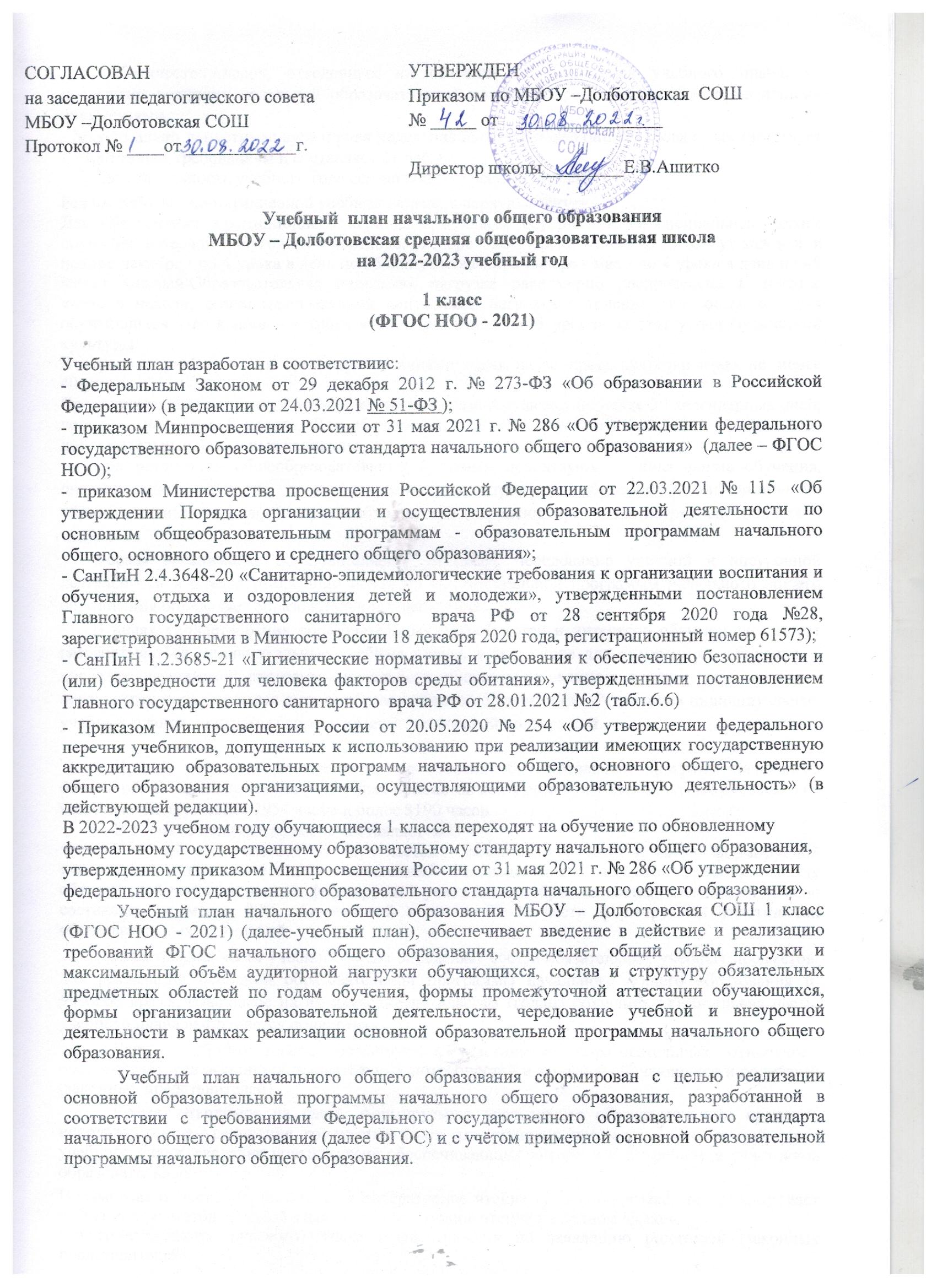 на заседании педагогического советаМБОУ –Долботовская СОШПротокол № ____от ____________г.УТВЕРЖДЕНПриказом по МБОУ –Долботовская  СОШ№ _____ от    ________________Директор школы_________Е.В.АшиткоУчебный  план начального общего образования МБОУ – Долботовская средняя общеобразовательная школа на 2022-2023 учебный год 1 класс (ФГОС НОО – 2021)недельный/ годовойУчебный  план начального общего образования МБОУ – Долботовская средняя общеобразовательная школа на 2022-2023 учебный год 1 класс (ФГОС НОО – 2021)недельный/ годовойУчебный  план начального общего образования МБОУ – Долботовская средняя общеобразовательная школа на 2022-2023 учебный год 1 класс (ФГОС НОО – 2021)недельный/ годовойУчебный  план начального общего образования МБОУ – Долботовская средняя общеобразовательная школа на 2022-2023 учебный год 1 класс (ФГОС НОО – 2021)недельный/ годовойУчебный  план начального общего образования МБОУ – Долботовская средняя общеобразовательная школа на 2022-2023 учебный год 1 класс (ФГОС НОО – 2021)недельный/ годовойУчебный  план начального общего образования МБОУ – Долботовская средняя общеобразовательная школа на 2022-2023 учебный год 1 класс (ФГОС НОО – 2021)недельный/ годовойУчебный  план начального общего образования МБОУ – Долботовская средняя общеобразовательная школа на 2022-2023 учебный год 1 класс (ФГОС НОО – 2021)недельный/ годовойУчебный  план начального общего образования МБОУ – Долботовская средняя общеобразовательная школа на 2022-2023 учебный год 1 класс (ФГОС НОО – 2021)недельный/ годовойУчебный  план начального общего образования МБОУ – Долботовская средняя общеобразовательная школа на 2022-2023 учебный год 1 класс (ФГОС НОО – 2021)недельный/ годовойУчебный  план начального общего образования МБОУ – Долботовская средняя общеобразовательная школа на 2022-2023 учебный год 1 класс (ФГОС НОО – 2021)недельный/ годовойУчебный  план начального общего образования МБОУ – Долботовская средняя общеобразовательная школа на 2022-2023 учебный год 1 класс (ФГОС НОО – 2021)недельный/ годовойУчебный  план начального общего образования МБОУ – Долботовская средняя общеобразовательная школа на 2022-2023 учебный год 1 класс (ФГОС НОО – 2021)недельный/ годовойУчебный  план начального общего образования МБОУ – Долботовская средняя общеобразовательная школа на 2022-2023 учебный год 1 класс (ФГОС НОО – 2021)недельный/ годовойУчебный  план начального общего образования МБОУ – Долботовская средняя общеобразовательная школа на 2022-2023 учебный год 1 класс (ФГОС НОО – 2021)недельный/ годовойПредметные  областиучебные предметы классыКоличество часов в неделю /годКоличество часов в неделю /годКоличество часов в неделю /годКоличество часов в неделю /годВсегоПредметные  областиучебные предметы классы1234ВсегоОбязательная частьОбязательная частьРусский язык и литературное чтениеРусский язык5/ 1655/ 1705/ 1705/41 /15319,5/ 658Русский язык и литературное чтениеЛитературное чтение4/ 1324/ 1364/ 1364/32 11915,5/ 523Родной язык и литературное чтение на родном языкеРодной язык(русский)0,5/160,5/170,5/170,5/172/ 67Родной язык и литературное чтение на родном языкеЛитературное чтение на родном языке(русская)0,5/170,5/170,5/170,5/172/ 68Иностранный языкИностранный язык (английский)–2/ 682/  682/686/204Математика и информатикаМатематика 4/ 1324/ 1364/ 1364/13616/ 540Обществознание и естествознание (Окружающий мир)Окружающий мир2/ 662/ 682/ 682/688/ 270Основы религиозных культур и светской этикиОсновы религиозных культур и светской этики–––1/341/34ИскусствоИзобразитель-ное искусство1/331/ 341/ 341/ 344/ 135ИскусствоМузыка1/331/ 341/ 341/ 344/ 135Технология Технология 1/331/ 341/ 341/ 344/ 135Физическая культураФизическая культура2/662/682/682/688/270Итого:Итого:21/ 69323/ 78223/ 78223/ 78290/3039Часть, формируемая участниками образовательных отношений (5-дневная учебная неделя)Часть, формируемая участниками образовательных отношений (5-дневная учебная неделя)0  0000Максимально допустимая годовая нагрузка(5-дневная учебная неделя)Максимально допустимая годовая нагрузка(5-дневная учебная неделя)21/ 69323/ 78223/ 78223/ 78290/3039Формы годовой промежуточной аттестацииФормы годовой промежуточной аттестацииФормы годовой промежуточной аттестацииПредметные областиУчебные предметыКлассыФормы годовой промежуточной аттестацииПредметные областиУчебные предметыКлассы1классОбязательная частьОбязательная частьОбязательная частьРусский язык и литературное чтениеРусский языкдиктантРусский язык и литературное чтениеЛитературное чтениетестРодной язык и литературное чтение на родном языкеРодной язык (русский)диктантРодной язык и литературное чтение на родном языкеЛитературное чтение на родном  языке (русском).тестМатематика и информатикаМатематикаконтрольная работаОбществознание и естествознание(Окружающий мир)Окружающий миртестИскусствоМузыкатестИскусствоИзобразительноеискусствотестТехнологияТехнологиятестФизическая культураФизическая культурасдача нормативовНаправлениеНаименование курсаКлассКоличествочасовКоммуникативнаядеятельность«Разговоры о важном»11Проектно- исследовательская деятельностьКурс «Азбука родного края»11«Учение сувлечением!»Функциональная грамотность «Читаем, считаем, наблюдаем»11